Построить сечения многогранника плоскостью, проходящей через выделенные точки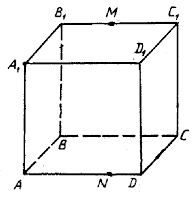 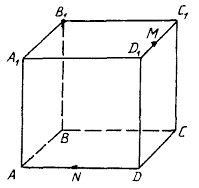 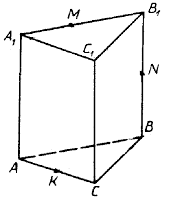 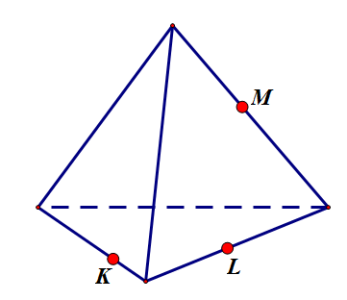 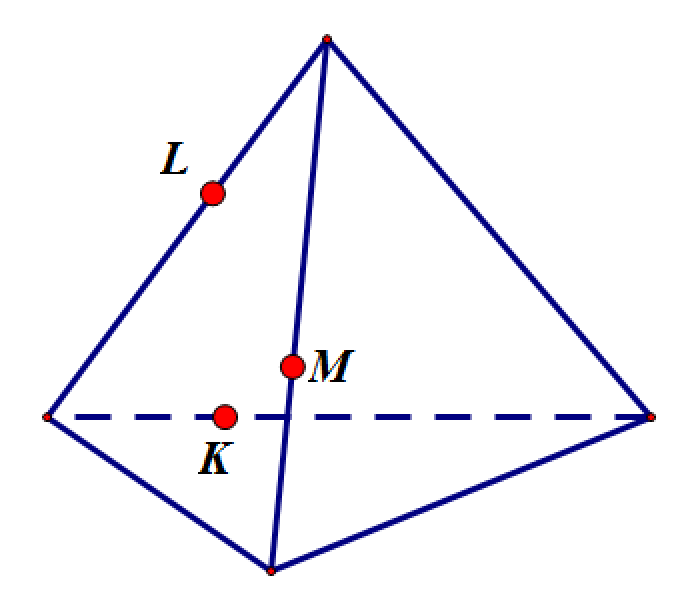 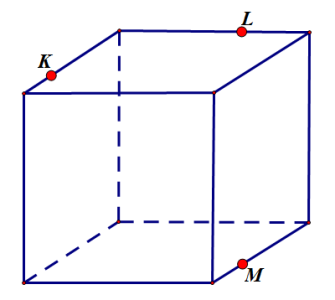 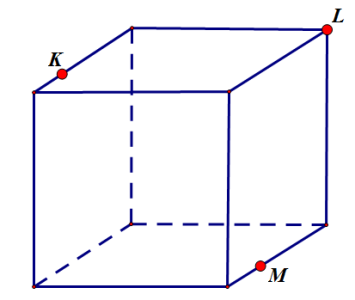 